Cell Growth Limits and Cell CycleLimits to Cell SizeMost cells are less than __________________________________which is smaller than a period on your paper.The key factor to why cells are so small is the _________________________________________________________________________________________________________________________________________________________________________________.Surface Area = __________________________________________________________________________________________________________________________________________________________________________________Volume = __________________________________________________________________________________________________________________________________________________________________________________The surface of a cell is covered by the cell _____________________________ and allows __________________________ and ___________________ to enter/exit the cell. If the cell is too big, the ________________________________ inside the cell is ____________________ and ___________________________ so the cell parts will not get all the things they need to ____________________________.Cells also need to ___________________________________ with all of their organelles and other cells, if the _______________________________ of a cell is too big the __________________________________ can take too long and the cell will _______________.The Cell CycleOnce a cell reaches it’s _____________   __________________ it has to divide or stop growing. Most __________________________.The cell _________________________ is also a way for the cell to _____________________ and __________________.Every time a cell goes through the cycle, it will become _________ cells.3 Stages of the Cell Cycle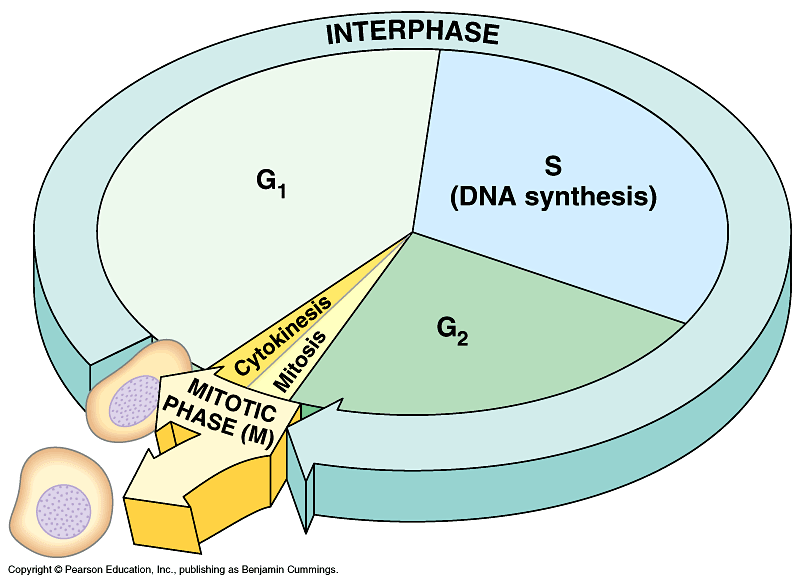 There are _________ main stages:__________________________ - this where the cell __________________, carries out it  functions, and makes ______________________ of its ________________.2.  Mitosis- _________________________________________________________________________3. ____________________________ - the  ________________________ of the   ______________________ and all organelles.The cell cycle can take as little as __________ hours or as long as a _______________ but most cells go through it in ___________________________.Stages of InterphaseInterphase is the part of the cell cycle where the cell ____________________ and ______________________________ and this is broken down into _________ phases.1. Gap 1 or ______________.2. Synthesis or _________.3. Gap 2 or ___________.Gap 1 (G1) PhaseWhen does G1 phase happen?What happens during G1 phase?Some cells _______________ the cycle at this phase and never ______________________ like ___________________ and ___________________ cells.Synthesis (S) PhaseWhat happens during S phase?Gap 2 (G2) PhaseWhat happens during G2 phase?After this phase the cell enters ___________________ and __________________________. 